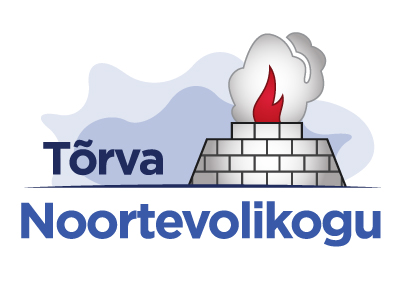 TÕRVA NOORTEVOLIKOGUISTUNGI PROTOKOLLTõrva Avatud Noortekeskuses 17. mai 2015, seminariruumis, Spordi tn 1Algus 12.09Lõpp 13.17Istungit juhatas  noortevolikogu esimees Triin Jaansalu, protokollis noortevolikogu liige Karl Kirt.Võtsid osa: Triin Jaansalu, Karl Kirt, Guido Kuum, Rannar Park, Sirli Pippar, Teve Rajamets, Romet Piller, Kadriann Kalamees, Edgar Metsar, Matthias Markus (saabus 12.22), Beatrice VeskePuudusid: Hardo Adamson (põhjuseta), Salme Ojap, Michell Luik (põhjuseta), Ago Jaani, Külalised: Margo MetsojaPäevakord:Eelmise koosoleku protokolli kinnitamineEttekandja: Triin JaansaluKohvikuõhtustEttekandja: Romet PillerTöökohtade kaardistusEttekandja: Rannar Park4.  Noorteuuring5. Valgamaa Noortekogusse esindaja valimineEttekandja: Triin Jaansalu6. ArengupäevastEttekandja: Triin Jaansalu7. Lastekaitsepäeva õudustetubaEttekandja: Triin Jaansalu8. Tule-PäevadestEttekandja: Triin Jaansalu9 Muud küsimused ja ettepanekud10. Võileivakohviku tegevuskava1. Triin Jaansalu tutvustas eelmise koosoleku protokolli ning pani kinnitamiseks hääletusele.OTSUS: Protokoll kinnitati ühehäälselt.2. Romet võttis ühendus Tõrva Jalgpalliklubiga. Läbirääkimiste käigus sai kontakti Mart Poomiga. Poom saaks alles septembris tulla. Võiksime valida muu spordiala. Samas on ka teisi jalgpallureid. Üks mõte oleks kohvikuõhtu teha meie kohvikus. Kutsuda näiteks Baruto. Sügisel oleks hea mõte jalgpalli teemaline kohvikuõhtu. 3. Rannar saatis kirjad ettevõtjatele ja ootab vastuseid. Nimekiri oli suhteliselt pikk. Sirli küsis, kas turismiasutustesse ka kirjutas. Rannar vastas, et ei ole saatnud. Sirli soovitas saata ka neile kirja. Rannar lubas saata. Rannar lubas teha ka Google Drive, kuhu paneb vastused kirja.4. Margo tutvustas oma visiooni uuringust. Üks osa oleks sellest, kuidas on rahulolu noortel erinevate teenustega. Kuidas infot kätte saadakse. Peamiselt keskendutaks 18 ja vanematele noortele. Uuring tehakse pigem sügisel, kuna sellel õppeaastal ei jõua tema arvates. Sirli arvas, et võiks juba sellel õppeaastal see läbi viia. Sirli küsis, kas kaks erinevat küsitlust. Margo ütles, et vastavalt vanusele erinevad küsimused. Margo saadab uuesti ülevaatamiseks. Kõiki teemasid seal kindlasti ei ole. Üritame teha sellel  õppeaastal noorteuuringu. Margo uuris, mis on peamine eesmärk. Eesmärk oleks, kuidas on noorte vaba aeg sisustatud, mis on noorte peamised probleemid (transpordi probleemid jne). Triin ootab kõikide ettepanekuid.
OTSUS: 23. mai õhtuni ootab Margo ettepanekuid ja viime uuringu sellel õppeaastal veel läbi. 5. Michell otsustas, et tal pole aega sellega tegeleda kui Tõrva Noortevolikogu esindaja. Triin ja Sirli tutvustas, mida Valgamaa Noortekogu teeb. Koosolekud toimuvad üle Valgamaa. Plaanitakse ka Otepääl koosolekut pidada.OTSUS: Esindajat Michelli asemele sellel korral ei valitud.

6. Triin rääkis, et meil on maikuus plaanis arengupäev. Triin tegi ettepaneku, et lähme koduloomuuseumisse uuesti tööle ja hiljem grillime. Teeme Doodle, et leida sobiv kuupäev. Võiks ka seekord pikema reisi ette võtta. Ühiselt otsustasime pärast arutelu, et lähme Setomaale ja Võrumaale.7. Õudustetuba ei saa Patküla kooli vanas osas teha. Plaan teha vana Siri poes. Lastekaitsepäev on 7. juunil. Margo käib ja vaatab üle selle ilmselt esmaspäeval.8. Margo käis reedel Tule Päevade koosolekul. Rääkis, mis koosolekul räägiti ja mis Tule Päevadel seekord kavas on. Teeme ettepaneku teha üks päev lõkkeõhtu või kontsert Bonzoga. Arutame edasi.9. Margo tutvustas ma töid ja tegemisi.10. Valmistame pärast koosoleku lõppu võileivakohviku näidiseid.Koosoleku juhatajaTriin JaansaluKoosoleku protokollijaKarl Kirt